План-конспект урока физической культуры. 3 класс.Тема урока: Броски и ловля волейбольного мяча.Место проведения: спортивный залИнвентарь: волейбольная сетка, волейбольные мячи.Цели: 1) Формирование двигательных навыков;            2) Привлечение детей к систематическим занятиям физкультурой и спортом.Задачи: Образовательные:  - обучение техники передачи мяча двумя руками ото лба, снизу, от груди с ударом об пол;                                  - совершенствование ловли мяча двумя руками;Развивающие: - развивать двигательные качества – ловкость, быстроту, координацию;Воспитательные: - воспитывать морально-волевые качества,                                - воспитывать коллективизм, добрые взаимоотношения;Ход урокаЧасть урокаСодержаниеДозировкаОрганизационно - методические указанияIПодготовительная часть12 мин1. Орг. Момент:  «Класс, равняйсь!», «Смирно!», «Вольно!». Рапорт.1 минПостроение в шеренгу.2. Формулирование темы урока, целеполагание:ЗагадкаЯ разноцветен и упруг.Хоть не живой, но всё же друг.(Мяч)- В какие игры можно играть с помощью мяча?(Футбол, баскетбол, пионербол, волейбол, водное поло)Демонстрация волейбольного мяча.- В какую игру играют этим мячом?- Как вы думаете, чем мы будем заниматься сегодня на уроке?- Что мы будем развивать в себе? (быстроту, координацию, ловкость, внимание)2 мин3. Разминка:(В обход налево, шагом марш)Ходьба: - руки на пояс, на носках               - руки за голову, на пятках               - руки на пояс, на внешней стороне                 стопы               - руки на пояс, на внутренней стороне                  стопыЛёгкий бег: - с захлёстыванием голени назад;                     - приставным шагом правым и                       левым боком                     - бег спиной вперёд по свистку2 мин3 минНоги прямые, следить за осанкойСоблюдение дистанции, следить за дыханием, за соблюдением осанкиХодьба с выполнением дыхательных упражнений.Построение. Расчёт на 1 – 2. Построение в 2 шеренги. 1-е номера 5 шагов вперед.Комплекс ОРУ:А) 1. И. п. – на счёт 1 – 2 – 3 – 4- наклоны головы          вперёд – назад – влево – вправо     2. И. п. – на счёт 1 – 4- вращение головойБ) 1. И. п. – на счёт 1 – 2 – 3 – 4- руки         вперёд – вверх – в стороны – вниз     2. Правая рука вверх рывки руками – 4 раза         Левая рука вверх  рывки руками – 4 разаВ) 1. И. п. 1 – ноги на ширине плеч, руки на пояс,         поворот корпуса тела направо; 2 – И. п.;          3 – 4 – налево. 4 раза     2. И. п. – ноги врозь, руки в стороны. 1 – наклон         вперёд, хлопок ладонями за левым коленом,         выдох; 2 – И. п., вдох; 3 – наклон вперёд, хлопок         за правым коленом, выдох; 4 – И. п., вдох.     3. «Деревья качаются»         И. п. – ноги на ширине плеч. 1 – поднять руки         вперёд, 2 – руки вверх, 3 – наклон вправо,        4 – наклон влево, 5 – наклон вправо,         6 – наклон влево, 7 – руки вперёд, 8 – И. п.Г) 1. И. п. – руки на пояс, правую ногу на носок –         вращение голеностопом – 6 раз;     2. И. п. – руки на пояс, левую ногу на носок –          вращение голеностопом – 6 раз;      3. И. п. – Руки на поясе. 1 – прыжок, ноги врозь,          2 – прыжок, ноги вместе. На 8 счётов         выполняются прыжки, на следующие 8 – ходьба          на месте.1 мин2 мин1 минСледить за аккуратностью выполнения упражнения (никаких резких движений), плавное выполнение упражненияРуки прямыеРуки прямые, наклоны вправо и влево, слежение за дыханиемПри наклонах ноги прямые, руки прямые.Плавное выполнение упражненияСледить за дыханием, при прыжках ноги врозь, прямые, на ширине плеч. IIОсновная часть28 мин1. Броски и ловля волейбольного мяча в парах:     - ото лба;     - снизу     - от груди с ударом об пол3 минОбращать внимание на стойку и положение рук.2. Построение. Расчёт на 1 – 3. Разбиение на тройки.1 минПостроение в 3 шеренги.3. Броски мяча на точность в тройках:    разбиение на тройки  1-е номера берут    волейбольные мячи:  - бросок ото лба: а) тренировка                                б) соревновательный момент  - бросок снизу: а) тренировка                             б) соревновательный момент  - бросок от груди с ударом об пол:                              а) тренировка                             б) соревновательный момент2 мин1 мин2 мин1 мин2 мин1 минСледить за тем, чтобы мяч не уронили, за точностью выполнения.ТБ(постановка пальцев при броске)4. Эстафета на скорость и точность выполнения    бросков.Деление на команды (по 2 колонны из 3х человек по обе стороны сетки)Бросок мяча подающий уходит в конец колонны по окончанию эстафеты первый подающий должен вернуться в начало колонны и поднять мяч вверх) Броски мяча через сетку: - ото лба;                                               - снизу;                                               - от груди с ударом об пол;5 мин5. Подвижные игры- «Снежки»- «Лиса и заяц»5 мин5 минУчащиеся делятся на 2 команды. Каждой команде даётся одинаковое количество мячей. По команде игроки начинают бросать мячи на площадку соперника. По свистку- игра заканчивается. Подсчитывается количество мячей на площадке. У кого их меньше - та команда и выиграла.IIIЗаключительная часть5 мин1. «Воздух, вода, земля»(игра на внимание)2. Рефлексия: - чем занимались на уроке?                    - чему научились?                    - какие качества развивали на уроке?                    - где пригодится? в каких играх?3. Подведение итогов.Воздух – руки вверхВода – руки впередЗемля – руки внизКто ошибается, делает шаг вперед.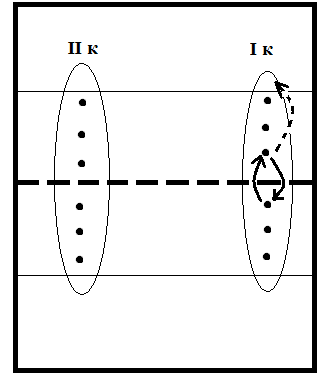 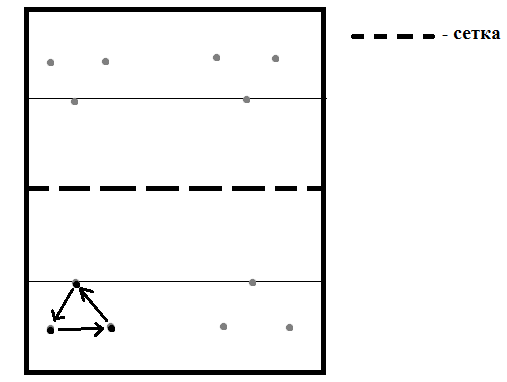 